Maths Plan ExamplesStep 1 – Counting in ½’s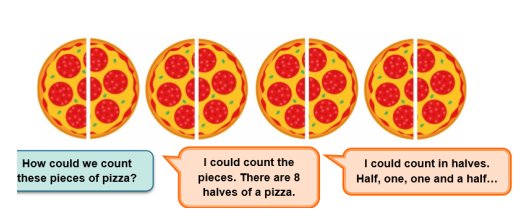 Counting in ¼’s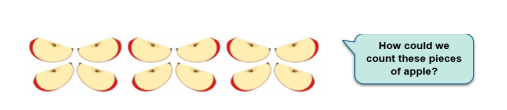 Greater depth challenge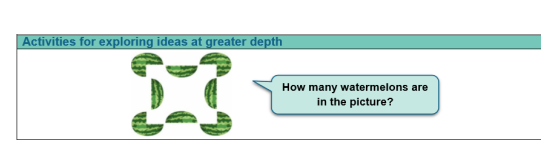 Step 2 – counting in halves on a number line.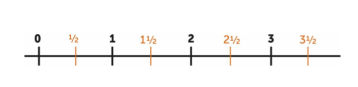 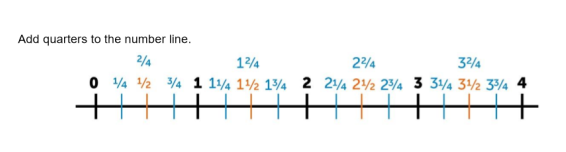 Step 4 – Fractions of capacity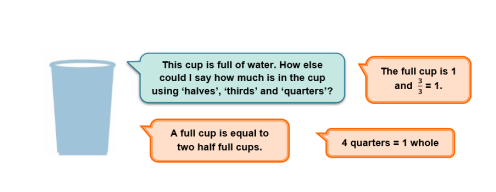 Greater depth challenge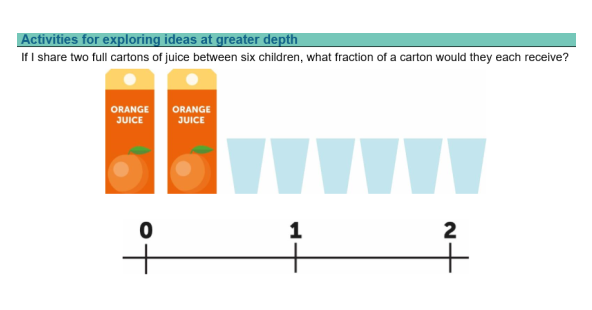 